Szczegółowy opis przedmiotu zamówienia:Kubek Stojo PocketSzczelna zakrętka i zatyczka zapobiega rozlewaniuKubek nadaje się do mycia w zmywarceRozkłada się na części pierwsze dla łatwego myciaCertyfikowany silikon LFGB, bez kleju i ołowiu Wolny od BPA, ftalanów i PCV, aluminiumPasuje do standardowych uchwytów samochodowychNie zawiera słomkiWymiary:pojemność: 350 mlśrednica pokrywy: 9 cmwysokość (po rozwinięciu): 12,5 cmwysokość (po złożeniu): 5 cmwaga całkowita: 113 gmateriał: certyfikowany silikon LFGBkolory: jasny szary, niebieski, granatkolory nadruku: druk pełnokolorowynadruk (oznakowanie) na jednej stronie opakowania do pudełka produktuOznakowanie:Logotypy: Wojewódzki Urząd Pracy w Szczecinie, Centrum Informacji i Planowania Kariery Zawodowej, Pomorze Zachodnie.Ilość: 200 sztukZdjęcie: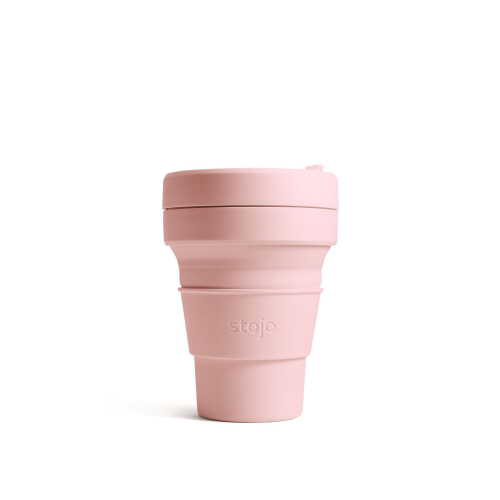 2. Torba płaska z dnem typu Bag TM13Pomieści zeszyty w formacie A5. Dobrze się nada do trzymania różnego rodzaju butelek z napojami 
lub jako torba dla dzieci.Wymiary:szerokość: 27 cmwysokość: 30 cmdno: 6 cmszerokość uszy: 4 cmdługość uszy: 64 cmmateriał: bawełna organiczna (220g/ m2)kolor naturalnyNadruk – wzór:nadruk z dwóch stron produktu, wskazany w projekcie graficznym (1 wzór - projekt napis wraz 
z rysunkiem) plus wskazane w oznakowaniu logotypy. Wzór własny (napis wraz z rysunkiem) zostaniedostarczony przez Zamawiającego po podpisaniu Umowy.Oznakowanie:Logotypy: Wojewódzki Urząd Pracy w Szczecinie, Centrum Informacji i Planowania Kariery Zawodowej, Pomorze Zachodnie.Typ nadruku: druk pełnokolorowyIlość: 350 sztukZdjęcie poglądowe: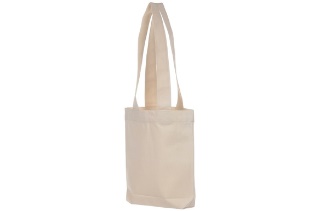 3. Długopis metalowy typu Touch TINSmukły długopis metalowy z mechanizmem typu „twist” wyposażony w kolorowe końcówki do ekranów dotykowych.Wymiary:waga: 5 gwymiary: 1.35 × 0.07 cmkolor: czarny, grafitowy, granatowymateriał: metalnadruk (oznakowanie) na jednej stronie produktu kolory nadruku tj. oznakowanie: pełnokoloroweznakowanie laserowe grawerowanie w metaluOznakowanie:Logotypy: Wojewódzki Urząd Pracy w Szczecinie, Centrum Informacji i Planowania Kariery Zawodowej, Pomorze Zachodnie.Ilość: 400 sztukZdjęcie poglądowe: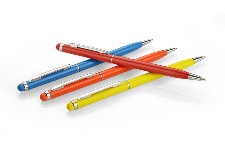 4. Lizak kolorowy okrągły, skręcanyLizak okrągły, skręcany, zamocowany na solidnym drewnianym patykuWymiary:Lizak okrągły, skręcanyopis składu: cukier, syrop glukozowy, aromat, barwnik E120, kwasek cytrynowysmaki: jabłko, tutti frutti, guma balonowamasa: minimum 25 gramdrewniany solidny patykdo patyczka dołączona karteczka z nadrukiem i oznakowaniem wskazanym przez Zamawiającegolizak zapakowany w folięwymagany termin przydatności spożycia: 6 miesięcy od daty odbioru przedmiotu zamówienia przez ZamawiającegoNadruk na karteczce – wzór:nadruk z dwóch stronach karteczki, wskazany w projekcie graficznym (1 wzór - projekt napis wraz 
z rysunkiem) plus wskazane w oznakowaniu logotypy. Wzór własny (napis wraz z rysunkiem) zostanie dostarczony przez Zamawiającego po podpisaniu Umowy.Oznakowanie:Logotypy: Wojewódzki Urząd Pracy w Szczecinie, Centrum Informacji i Planowania Kariery Zawodowej, Pomorze Zachodnie.Typ nadruku: druk pełnokolorowyIlość: 500 sztukZdjęcie poglądowe: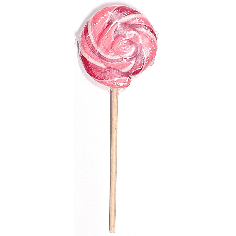 